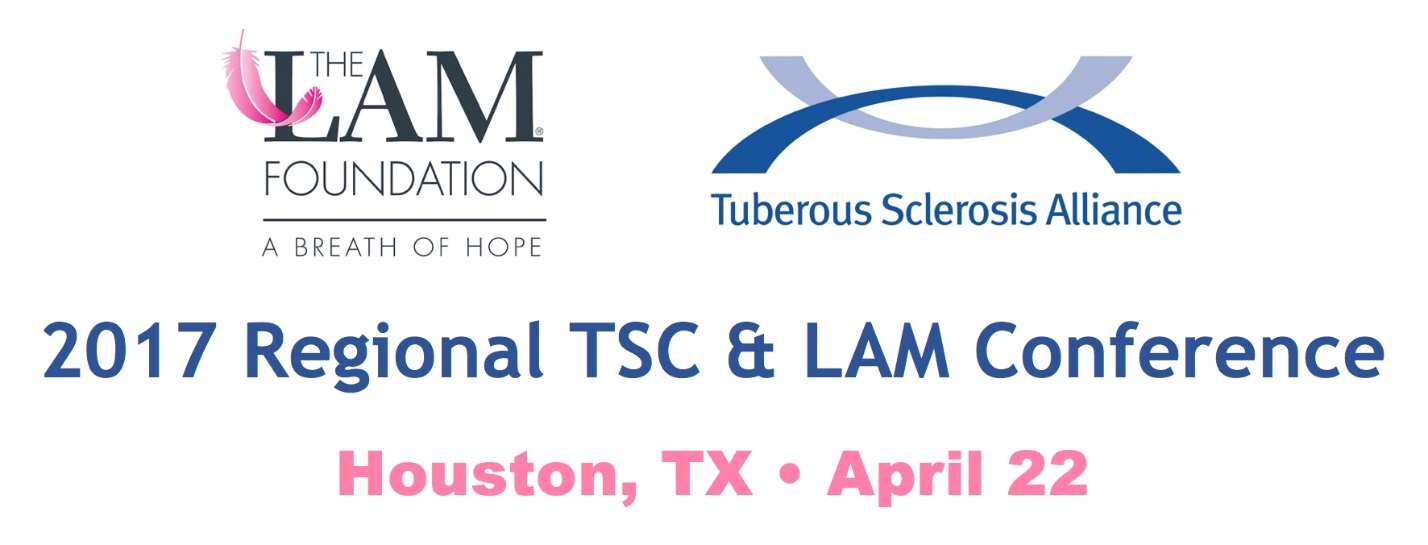 Regional TSC & LAM Conference Agenda(As of February 21, 2017; subject to change)April 22, 2017Texas Training and Conference Centers11490 Westheimer Rd, Suite 600Houston, TX 770778:30 – 9:30 a.m. 	Check-in/Registration9:30 – 10:45 a.m. 	Welcome and Opening General Session: Research and Upcoming 				Clinical Trials			Moderator:  Steven L. Roberds, PhD, Chief Scientific Officer, TS AllianceSpeakers: Kari Luther Rosbeck, President and CEO, TS Alliance; Anne McKenna, MBA, Patient Services and Education Manager, The LAM Foundation; Hope Northrup, MD; Howard L. Weiner, MD10:45 – 11 a.m.	Break11 a.m. – 12 p.m. 	Track 1: TSC Pediatric: Seizure Types and Treatments 			Moderator: Howard Weiner, MD			Speakers: Rohini Coorg, MD, Dr. Mary Kay Koenig, MD, Daniel J. Curry, 				MD			Track 2: TSC Adult: Epilepsy and Current TreatmentsModerator: Jake Irby, Adult Regional Coordinator, TS Alliance			Speakers: Deborah E. Briggs, MDTrack 3: LAM Specific General Session
	Moderator: Kathi Hawn, LAM Liaison			Speakers: Rosa M. Estrada-Y-Martin, MD12 – 1 p.m. 		LUNCH1 – 1: 45 p.m. 	Track 1: TSC Pediatric:  ADHD and Behavioral ChallengesModerator: Jo Anne Nakagawa, Director of Clinical Projects and TSC Clinic Liaison			Speaker: Tanjala T. Gipson, MD			Track 2: TSC Transition Age: Transitioning Medical CareModerator: Jake Irby, Adult Regional Coordinator, TS Alliance			Speaker: Rebecca J. Schultz, PhD, RN, CPNP 
			Track 3: TSC Adult/LAM: Rapamune, Drug Treatment for LAM	Moderator: Kathi Hawn, LAM Liaison			Speaker: Denisse Martinez, PharmD, RPh1:45 – 2 p.m.		Break2 – 3 p.m. 		Track 1: TSC Pediatric: Autism Spectrum Disorder and Therapeutic 				OptionsModerator: Jo Anne Nakagawa, Director of Clinical Projects and TSC Clinic Liaison			Speaker: Tanjala Gipson, MD; Deborah Pearson, PhD			Track 2: TSC Transition Age: Education, Employment and HousingModerator: Jake Irby, Adult Regional Coordinator, TS Alliance					Speaker: Morgan Zeringue, MSW 			Track 3: TSC Adult/LAM: Kidneys and AngiomyolipomasModerator: Jake Irby, Adult Regional Coordinator, TS Alliance			Speaker: Joshua A. Samuels, MD, MPH3 – 3:15 p.m. 	BREAK3:15 – 4 p.m.		General Session: Genetics in TSC and LAMModerator: Steve Roberds, PhD			Speaker: Hope Northrup, MDSponsored By: 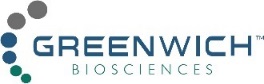 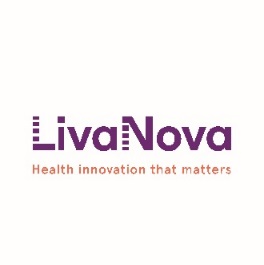 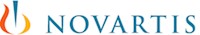 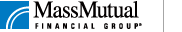 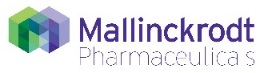 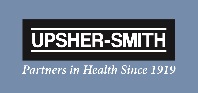 